第２回大阪府中高生ビブリオバトル大会結果１　日時平成28年12月17日（土曜日）12時～17時２　開催場所大阪府立中央図書館　ライティーホール、大会議室、多目的室クリエイション・コア東大阪 南館３F・クリエーターズプラザ３　主催：大阪府教育委員会　　協力：活字文化推進会議協賛：エースコック株式会社、大阪信用金庫、ぱど株式会社、ラグビーワールドカップ大会準備共同事務室（五十音順）４　大会スケジュール開会式　　　　　12時予選　　　　　　12時20分～14時30分　　決勝　　　　　　15時～16時40分表彰・閉会式　　16時40分～17時５　参加者　270人　バトラー：中学生　21人　高校生18人、観戦者231人■　発表校及びおすすめ本＜中学生の部＞優勝　　「浜村渚の計算ノート」　関西創価中学校　準優勝　「Q＆A」　富田林市立葛城中学校敢闘賞　「キリン」　大阪学芸中等教育学校(前期課程)敢闘賞　「？(疑問符)が！(感嘆符)に変わるとき」　守口市立錦中学校＜高校生の部＞優勝　　「ニーチェが京都にやってきて17歳の私に哲学のこと教えてくれた。」府立日根野高等学校	準優勝　「屋根裏の散歩者」　大阪市立大阪ビジネスフロンティア高等学校敢闘賞　「三日間の幸福」　府立狭山高等学校　敢闘賞　「氷菓」　関西創価高等学校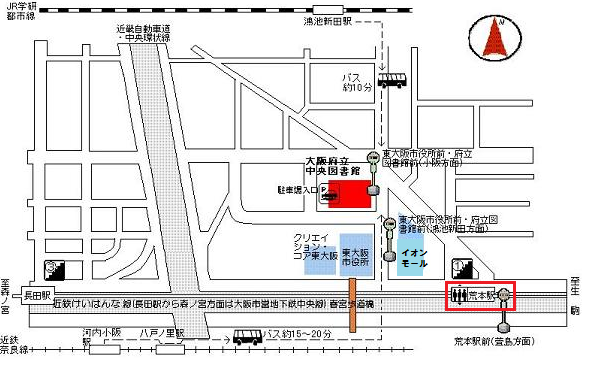 発表校おすすめ本（筆者）高槻市立如是中学校 『ドラえもん』の秘密　<新装版>（世田谷ドラえもん研究会）追手門学院中学校植物図鑑（有川　浩）大阪学芸中等教育学校(前期課程)キリン（山田　悠介）大阪市立市岡中学校ちょっと今から仕事やめてくる（北川　恵海）明星中学校青の数学（王城 夕紀）関西大学北陽中学校夢をかなえるゾウ（水野敬也）大阪市立淀中学校陽だまりの彼女（越谷　オサム）熊取町立熊取中学校ディズニーありがとうの神様が教えてくれたこと（鎌田　  洋）初芝立命館中学校失われた世界（アーサー=コナン=ドイル（著）菅 紘（訳））高槻中学校殺人犯はそこにいる（清水　潔）関西創価中学校浜村渚の計算ノート（青柳　碧人）茨木市立西陵中学校月の影　影の海（小野　不由美）岸和田市立岸城中学校本好きの下剋上（香月　美夜）枚方市立第二中学校ジョーカー・ゲーム（柳　広司）守口市立錦中学校？(疑問符)が！(感嘆符)に変わるとき（小国　綾子）岸和田市立野村中学校レインツリーの国　（有川　浩）初芝富田林中学校また、同じ夢を見ていた（住野　よる）富田林市立第二中学校江ノ島西浦写真館（三上　延）富田林市立葛城中学校Q＆A（恩田　陸）城南学園中学校逃げる男（（シドニィ・シェルダン（著）天馬 竜行（訳））豊中市立第十一中学校とりかえばや物語 男装の美少女と、姫君になった美少年発表校おすすめ本（筆者）明星高等学校夏子の冒険（三島　由紀夫）初芝富田林高等学校大きな木（シェル・シルヴァスタイン（著）村上　春樹（訳））府立布施高等学校死神の精度（伊坂　幸太郎）府立池田高等学校金持ち父さん貧乏父さん（ロバート・キヨサキ(著）白根　美保子（訳）)府立日根野高等学校ニーチェが京都にやってきて17歳の私に哲学のこと教えてくれた。（原田　まりる）府立今宮高等学校双月高校クイズ日和（青柳　碧人）府立金岡高等学校精霊の守り人（上橋　菜穂子）府立狭山高等学校三日間の幸福（三秋　縋）府立住吉高等学校Fate/Zero（虚淵　玄）大阪市立中央高等学校ラリルレ論（野田　洋次郎）大阪市立大阪ビジネスフロンティア高等学校屋根裏の散歩者（江戸川　乱歩）浪速高等学校そして、君のいない九月がくる（天沢　夏月）城南学園高等学校ホワット・イフ？野球のボールを光速で投げたらどうなるか　（ランドール・マンロー（著）吉田　三知世（訳））府立長尾高等学校おおかみこどもの雨と雪（細田　守）府立芥川高等学校翻訳できない世界のことば（エラ・フランシス・サンダース（著）前田　まゆみ（訳））府立泉陽高等学校給食のおにいさん（遠藤　彩見）関西創価高等学校氷菓（米澤　穂信）大阪学芸中等教育学校（後期課程）こちら、郵政省特別配達課（小川　一水）　　　　